КУЛТУРЕН КАЛЕНДАР НА ОБЩИНА БАТАК ЗА 2017 ГОДИНАПЕТЪР ПАУНОВ /п/Кмет на община БатакИзготвил: /п/ДАФИНКА ЦУРЕВАГл. експ. „ОКС”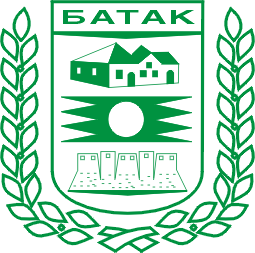 ДООБЛАСТНИЯ УПРАВИТЕЛНА ОБЛАСТ ПАЗАРДЖИКНа Ваш № 04 00 – 119  - 1 /03. 10. 2016 год.	-----------------------------------------------------Относно: Културен календар за 2017 год.Община Батак Ви изпраща информация за значими културни събития и изяви предвидени през предстоящата година на територията на общината.Приложение: 1 брой културен календар на община Батак за 2017 год.ПЕТЪР ПАУНОВ /п/Кмет на община БатакДАТАМЯСТОКУЛТУРНА ПРОЯВАОРГАНИЗАТОРЗА КОНТАКТИ21.01.2017 Г.Кафе-сладкарница „Фламенко”Традиционно тържество за Бабин ден с бебета, родени през 2016 г.и техните майки и баби. Обичай „поливане”.Читалище „4-ти май”Б. Пенчева03553/224214.02.2017 г.Малка зала на читалищетоПразник на лозата и виното или Свети ВалентинЧиталище „4-ти май” – клуб „Извори”.Б. Пенчева03553/224219.02.2017 г.Библиотеката на читалището144 г. от гибелта на Васил ЛевскиЧиталище „4-ти май”Б. Пенчева03553/224201.03.2017 г.Читалище „4-ти май”Ден на любителското творчество и художествената самодейностЧиталище „4-ти май”Б. Пенчева03553/224201.04.2017 г.Читалище „4-ти май”- библиотекаПразник  на детската книга и изкуствата за деца, маратон на четенетоБиблиотеката на читалищетоБ. Пенчева03553/22427-10.04.2017г.Читалище „4-ти май”-малката залаСедмица на горатаЧиталище „4-ти май”Б. Пенчева03553/224212.04.2017г.Читалище „4-ти май”-малката залаОтбелязване деня на космонавтиката Среща с летци. Изложба.Читалище „4-ти май”Б. Пенчева03553/224213.05.2017г.Пл. „Освобождение” гр. БатакФолклорно надиграване „На Баташката чаршия 2017”Читалище „4-ти май”Б. Пенчева03553/224215 - 17.05.2017 гПл. „Освобождение” гр. Батак и голяма зала на читалищетоПразника на града – Литийно шествиепоклонение по паметните места от Април 1876г. ВъзстановкаОбщина Батак, ИМ –Батак,Църковно настоятелство при храм „Успение Богородично”ЧиталищеОбщина Батак03553/2260ИМ 03553/233901.06.2017 г.Фоайе на Читалище „4-ти май” Ден на детето – изложба, рисунки върху асфалтЧиталището ДГ „Катя Ванчева” И ОУ „Отец Паисий”Б. Пенчева03553/224202.06.2017 г.Читалище „4-ти май”Отбелязване деня на БотевЧиталище „4-ти май”- библиотекаБ. Пенчева03553/224230.06.2017 г.Читалище „4-ти май”- малка залаТържествено закриване на учебната година Читалище „4-ти май”Б. Пенчева03553/224225.07.2017 г.Читалище „4-ти май”-библиотеката148 г. от смъртта на Хаджи Димитър. 113 г. от избухването на Илинденско-Преображенското въстаниеЧиталище „4-ти май”библиотека ПГГСДКлуб „Извори”Б. Пенчева03553/224215.07-15.09.2017 г.Читалище „4-ти май”-библиотекатаЛятна работа с деца в клуб КомпютърЧиталище „4-ти май”-библиотекатаБ. Пенчева03553/224202.10.2017 г.Читалище „4-ти май”малката залаОткриване на 2017/2018 учебна годинаЧиталище „4-ти май”Б. Пенчева03553/224204.11.2017 г.Читалище „4-ти май”295 год. от рождението на Паисий ХилендарскиОУ „Отец Паисий” и Читалище „4-ти май”Б. Пенчева03553/224215,16.12.2017гЧиталище „4-ти май”- малка залаКоледна работилница- Изработка на Новогодишна украса и Коледни сладки, изучаване на коледни песниЧиталище „4-ти май”Б. Пенчева03553/2242